2023-2024 APOT Checklist - Volunteer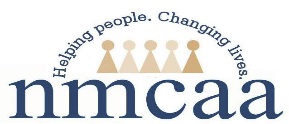 Welcome to NMCAA! Please review the volunteer checklist and attached documents. Some forms require a signature. Let us know if you have any questions.  Also, please watch the Child Protection Law and Mandated Reporting Training link on #5 of the checklist.  Please be prepared to sign yourself in and out of the classroom, as well as any children you may be taking out of the room.  The teaching staff will show you where the Classroom Sign In/Sign Out Log is located. Thank you for your time and dedication.Name: ______________________________________ Site: ________________________ Position: ____________________   Volunteer Signature: _____________________________________________________________	 Date: _____________________   Supervisor Signature: _____________________________________________________________      Date: _____________________Distribution:  Center keeps a copy of submitted forms in volunteer files. Send copies to Site Supervisor and CC. Complete Volunteer Center File Checklist once all forms are collected. 6/20/23                             EHS&HS\APOT\ APOT Docs\2023-2024 APOT Checklist -VolunteerSUBMITStaff and Volunteer Mandated Reporting Policy Confidentiality PolicyNMCAA Child Development Programs Code of Conduct – 1302.90 (c)Volunteer Emergency Contact Information (Optional)The teacher/supervisor will search the Public Sex Offender Registry annually. ReviewedCornerstones of Culture Child Protection Law and Mandated Reporter Training (Video)        https://www.nmcaahs.com/annual-pre-service-orientation-and-training.html NMCAA Child Development Program Guidance PolicyVolunteer Screening and Supervision PolicyWhat is InKind?, Volunteer/Donation Form for In Kind & Sample, Classroom Sign In/Sign Out LogAdditional On-Site TrainingVolunteer Classroom Tour-Volunteer Files, Storage of Personal Items, Other Forms as Needed